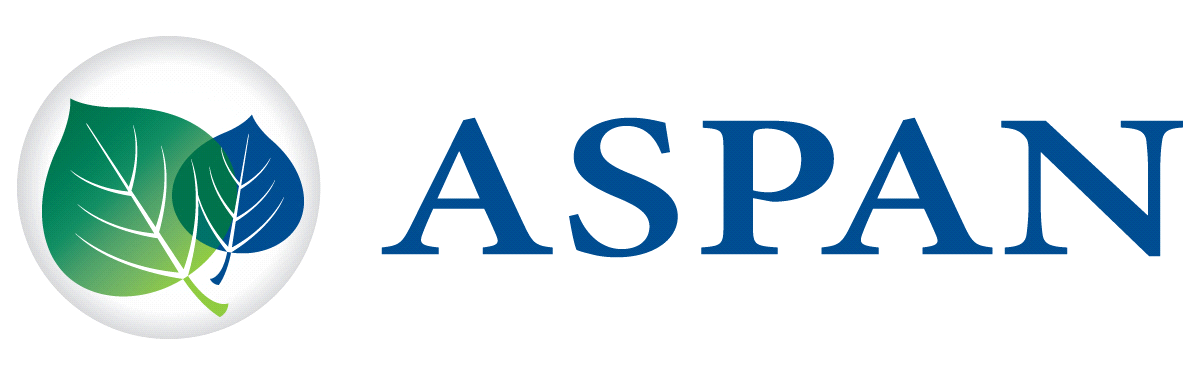 Call For Celebrate Successful Perianesthesia Practices AbstractsASPAN 43rd National ConferenceApril 14–18, 2024, Orlando, FloridaRequired Information FormTeam Leader(s):Main contact regarding abstract: This individual will be contacted with any questions regarding the abstract, and also will be the individual who will be notified of acceptance.Name and Credentials:	      Institution/Hospital Affiliation:	     Position:	     Preferred Mailing Address (include street, city, state):	     Is above address work or home?		Work		HomePreferred Telephone:	      Email (mandatory):	     At least one presenter must be an ASPAN member. Team Members: (if you need additional spaces for Team Members, please list on page 2)Abstract Information1.	Title of Abstract:       
   2.	Setting for the project (i.e. pre-admission, Phase I, Phase II or III, PACU, endoscopy, etc):      3.	Please indicate your preference:		I prefer to submit for Poster presentation only.			I prefer to submit for Both Poster and Oral Powerpoint.Additional Team Members :Name & Credentials                        Presenting Abstract at Conference?			YES		NO			YES		NO			YES		NOName & Credentials                        Presenting Abstract at Conference?			YES		NO			YES		NO			YES		NO			YES		NO			YES		NO			YES		NO			YES		NO			YES		NOName & Credentials                        Presenting Abstract at Conference?			YES		NO			YES		NO			YES		NO			YES		NO			YES		NO			YES		NO			YES		NO			YES		NO			YES		NO			YES		NO			YES		NO			YES		NO			YES		NO			YES		NO			YES		NO			YES		NO